PWG Meeting Notes – September 15, 2021Via WebEx 9:30 AMAttendees:Meeting notes for July 14th were reviewed and approvedAnnual Validation StatusERCOT stated as 2021 RES/BUS AVs are complete as of 9/13ERCOT will provide an update to the Progress Report Task List Matrix to PWG leadership as an update to PWG’s update to RMSConverting Appendix D, Profile Decision Tree, in Load Profiling Guide from Excel to Word FormatERCOT gauged interest on potentially converting LPG Appendix D from Excel to Word formatConversion will help with tracking changes and “find” keyword functionUpdates such as ERCOT email addresses within Appendix D and additional clean up efforts were suggestedThere was support and consensus to move forward.  Jordan mentioned it efforts could begin later this year or early nextReviewed Protocol 18.5.1, ERCOT Responsibilities, related to adding language for ERCOT’s discretion in adjusting NIDR Backcasted Load Profiles in the event of prolonged widespread power outagesExample: Market Notice M-A030821-01 Adjustment to NIDR Backcasted Load Profiles for Operating Days February 15, 2021 through February 18, 2021Review suggested language additions in future NPRR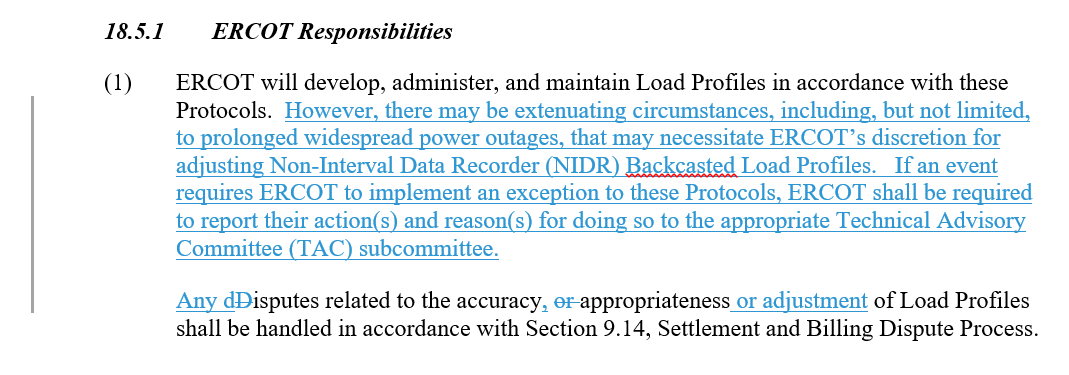 Reviewed ERCOT’s preliminary analysis of remaining BUSIDRRQ load post Feb 2022 implementation of LPGRR068, Add BUSLRG and BUSLRGDG profilesTDSPs provided ERCOT a list of ESIs to remain on BUSIDRRQ profile post Feb 2022 (EPS meters were not included).  With this data, ERCOT estimated overall remaining BUSIDRRQ load to be around 10% of overall market load.  The majority of the 10% was transmission vs distribution load which brings into question whether the need to revise ERCOT estimation methodologies are needed given transmission load may not be subject to load shed.Analysis and data will be presented and discussed at October 13th AMS IDR Workshop for further discussionAMS IDR Workshop for Oct 13thOutline of topics and subject matter was discussed and reviewedOctober 13th PWG afternoon meeting will be tentatively based on Oct 13th AMS IDR WorkshopSam Pak - OncorCalvin Opheim - ERCOTJohn Schatz – VistraMansoor Khanmohamed - EDFSheri Wiegand - TXUEEric Broach - GexaNicholas Jowlobar - RWEKathy Scott - CNPJordan Troublefield – ERCOTEric Lotter – Grid MonitorRandy Roberts - ERCOTJim Lee – AEPAndrea Couch – TNMPAmar Khalifeh - ERCOTAngela Ghormley – CalpineDiana Rehfeldt - TNMP